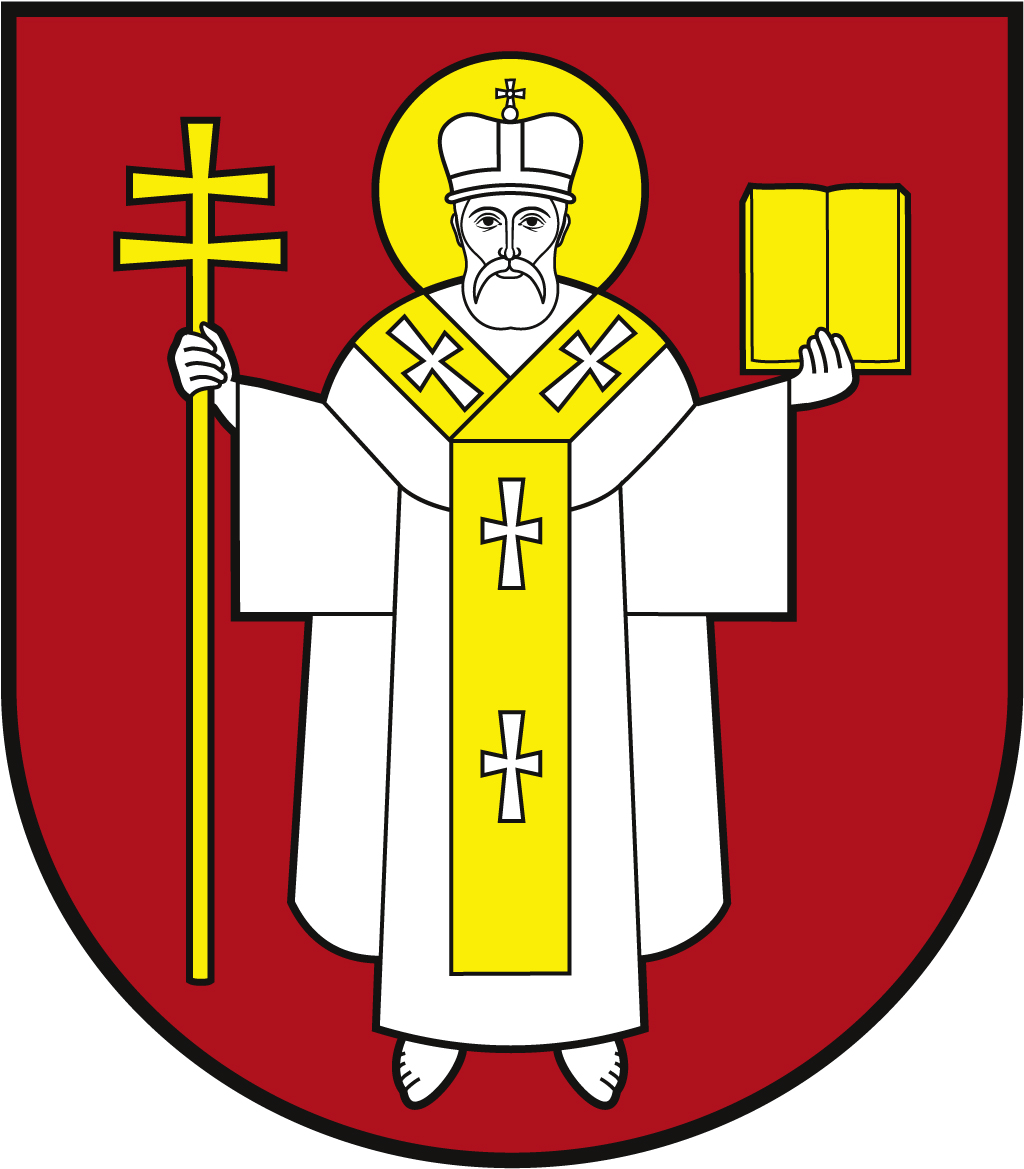 ЛУЦЬКА МІСЬКА РАДАВИКОНАВЧИЙ КОМІТЕТ ЛУЦЬКА МІСЬКА РАДАВИКОНАВЧИЙ КОМІТЕТ ЛУЦЬКА МІСЬКА РАДАВИКОНАВЧИЙ КОМІТЕТ Інформаційна карткаВидача довідки про фактичне перебування               (не перебування) на обліку громадян отримувачів житлових субсидійІнформаційна карткаВидача довідки про фактичне перебування               (не перебування) на обліку громадян отримувачів житлових субсидійІК-149/11/99ІП1Орган, що надає послугуОрган, що надає послугуДепартамент соціальної політики Луцької міської радиДепартамент соціальної політики Луцької міської радиДепартамент соціальної політики Луцької міської ради2Місце подання документів та отримання результату послугиМісце подання документів та отримання результату послуги1.Департамент «Центр надання адміністративних послуг у місті Луцьку» вул. Лесі Українки, 35, м. Луцьк, тел. (0332) 777 888https://www.lutskrada.gov.ua/   e-mail: cnap@lutskrada.gov.uaПонеділок, середа: 08.00 - 16.00Вівторок:                 09.00 - 20.00Четвер:                    09.00 - 18.00П’ятниця, субота:   08.00 - 15.002.Філія 1 департаменту ЦНАПпр-т Соборності, 18, м. Луцьк, тел. (0332) 787 771Понеділок – четвер:	08.00 – 13.00; 13.45 – 17.00П’ятниця:                  08.00 – 13.00; 13.45 – 15.453.Філія 2 департаменту ЦНАПвул. Ковельська, 53, м. Луцьк, тел. (0332) 787 772Понеділок – четвер:	08.00 – 13.00; 13.45 – 17.00П’ятниця:                  08.00 – 13.00; 13.45 – 15.454.Віддалені робочі місця департаменту ЦНАП:- с. Жидичин, вул. Данила Галицького, 12   Вівторок:		08.30 – 13.00; 13.45 – 17.30- с. Прилуцьке, вул. Ківерцівська, 35а,   Четвер:		08.30 – 13.00; 13.45 – 17.30- с. Боголюби, вул. 40 років Перемоги, 57   Середа:		08.30 – 13.00; 13.45 – 17.30- с. Забороль, вул. Володимирська, 34а   Понеділок: 		08.30 – 13.00; 13.45 – 17.30- с. Княгининок, вул. Соборна, 77   Вівторок: 		08.30 – 13.00; 13.45 – 17.305.Департамент соціальної політики пр. Волі, 4а, каб.109,  тел. (0332) 281 000www.social.lutsk.ua,       e-mail: dsp@lutskrada.gov.uaПонеділок-четвер: 08.30 - 17.30П'ятниця:                08.30 - 16.15            Обідня перерва:     13.00 - 13.456.Філія №1: пр-т Соборності, 18, тел. (0332) 774 471Понеділок - четвер:   08.30 - 17.30 П’ятниця:                    08.30 - 16.15       Обідня перерва:          13.00 - 13.457.Філія №2: вул. Бенделіані, 7, тел. (0332) 265 961Понеділок - четвер: 08.30 - 17.30П'ятниця:                   08.30 - 16.15          Обідня перерва:        13.00 - 13.458.с.Прилуцьке, вул. Ківерцівська, 35а (для мешканців сіл Прилуцьке, Жабка, Сапогове, Дачне)Четвер:                    08.30-17.30   Обідня перерва       13.00-13.459.с.Жидичин: вул. Данила Галицького, 12 (для мешканців сіл Жидичин, Кульчин, Липляни, Озерце, Клепачів, Небіжка)Вівторок                 08.30-17.30Обідня перерва      13.00- 13.4510.с.Забороль: вул. Володимирська, 34а (для мешканців сіл Забороль, Антонівка, Великий Омеляник, Охотин, Всеволодівка, Олександрівка, Одеради, Городок, Сьомаки,  Шепель,  Заболотці)Понеділок               08.30-17.30Обідня перерва      13.00- 13.4511.с.Боголюби: вул. 40 років Перемоги, 57 (для мешканців  сіл Боголюби, Богушівка, Тарасове, Іванчиці, Озденіж)Середа                    08.30-17.30Обідня перерва      13.00-13.4512.с.Княгининок: вул. Соборна, 77 (для мешканців сіл Брище, Княгининок, Зміїнець, Милуші, Милушин, Моташівка, Сирники, Буків, Рокині)П'ятниця                 08.30-16.16Обідня перерва      13.00-13.451.Департамент «Центр надання адміністративних послуг у місті Луцьку» вул. Лесі Українки, 35, м. Луцьк, тел. (0332) 777 888https://www.lutskrada.gov.ua/   e-mail: cnap@lutskrada.gov.uaПонеділок, середа: 08.00 - 16.00Вівторок:                 09.00 - 20.00Четвер:                    09.00 - 18.00П’ятниця, субота:   08.00 - 15.002.Філія 1 департаменту ЦНАПпр-т Соборності, 18, м. Луцьк, тел. (0332) 787 771Понеділок – четвер:	08.00 – 13.00; 13.45 – 17.00П’ятниця:                  08.00 – 13.00; 13.45 – 15.453.Філія 2 департаменту ЦНАПвул. Ковельська, 53, м. Луцьк, тел. (0332) 787 772Понеділок – четвер:	08.00 – 13.00; 13.45 – 17.00П’ятниця:                  08.00 – 13.00; 13.45 – 15.454.Віддалені робочі місця департаменту ЦНАП:- с. Жидичин, вул. Данила Галицького, 12   Вівторок:		08.30 – 13.00; 13.45 – 17.30- с. Прилуцьке, вул. Ківерцівська, 35а,   Четвер:		08.30 – 13.00; 13.45 – 17.30- с. Боголюби, вул. 40 років Перемоги, 57   Середа:		08.30 – 13.00; 13.45 – 17.30- с. Забороль, вул. Володимирська, 34а   Понеділок: 		08.30 – 13.00; 13.45 – 17.30- с. Княгининок, вул. Соборна, 77   Вівторок: 		08.30 – 13.00; 13.45 – 17.305.Департамент соціальної політики пр. Волі, 4а, каб.109,  тел. (0332) 281 000www.social.lutsk.ua,       e-mail: dsp@lutskrada.gov.uaПонеділок-четвер: 08.30 - 17.30П'ятниця:                08.30 - 16.15            Обідня перерва:     13.00 - 13.456.Філія №1: пр-т Соборності, 18, тел. (0332) 774 471Понеділок - четвер:   08.30 - 17.30 П’ятниця:                    08.30 - 16.15       Обідня перерва:          13.00 - 13.457.Філія №2: вул. Бенделіані, 7, тел. (0332) 265 961Понеділок - четвер: 08.30 - 17.30П'ятниця:                   08.30 - 16.15          Обідня перерва:        13.00 - 13.458.с.Прилуцьке, вул. Ківерцівська, 35а (для мешканців сіл Прилуцьке, Жабка, Сапогове, Дачне)Четвер:                    08.30-17.30   Обідня перерва       13.00-13.459.с.Жидичин: вул. Данила Галицького, 12 (для мешканців сіл Жидичин, Кульчин, Липляни, Озерце, Клепачів, Небіжка)Вівторок                 08.30-17.30Обідня перерва      13.00- 13.4510.с.Забороль: вул. Володимирська, 34а (для мешканців сіл Забороль, Антонівка, Великий Омеляник, Охотин, Всеволодівка, Олександрівка, Одеради, Городок, Сьомаки,  Шепель,  Заболотці)Понеділок               08.30-17.30Обідня перерва      13.00- 13.4511.с.Боголюби: вул. 40 років Перемоги, 57 (для мешканців  сіл Боголюби, Богушівка, Тарасове, Іванчиці, Озденіж)Середа                    08.30-17.30Обідня перерва      13.00-13.4512.с.Княгининок: вул. Соборна, 77 (для мешканців сіл Брище, Княгининок, Зміїнець, Милуші, Милушин, Моташівка, Сирники, Буків, Рокині)П'ятниця                 08.30-16.16Обідня перерва      13.00-13.451.Департамент «Центр надання адміністративних послуг у місті Луцьку» вул. Лесі Українки, 35, м. Луцьк, тел. (0332) 777 888https://www.lutskrada.gov.ua/   e-mail: cnap@lutskrada.gov.uaПонеділок, середа: 08.00 - 16.00Вівторок:                 09.00 - 20.00Четвер:                    09.00 - 18.00П’ятниця, субота:   08.00 - 15.002.Філія 1 департаменту ЦНАПпр-т Соборності, 18, м. Луцьк, тел. (0332) 787 771Понеділок – четвер:	08.00 – 13.00; 13.45 – 17.00П’ятниця:                  08.00 – 13.00; 13.45 – 15.453.Філія 2 департаменту ЦНАПвул. Ковельська, 53, м. Луцьк, тел. (0332) 787 772Понеділок – четвер:	08.00 – 13.00; 13.45 – 17.00П’ятниця:                  08.00 – 13.00; 13.45 – 15.454.Віддалені робочі місця департаменту ЦНАП:- с. Жидичин, вул. Данила Галицького, 12   Вівторок:		08.30 – 13.00; 13.45 – 17.30- с. Прилуцьке, вул. Ківерцівська, 35а,   Четвер:		08.30 – 13.00; 13.45 – 17.30- с. Боголюби, вул. 40 років Перемоги, 57   Середа:		08.30 – 13.00; 13.45 – 17.30- с. Забороль, вул. Володимирська, 34а   Понеділок: 		08.30 – 13.00; 13.45 – 17.30- с. Княгининок, вул. Соборна, 77   Вівторок: 		08.30 – 13.00; 13.45 – 17.305.Департамент соціальної політики пр. Волі, 4а, каб.109,  тел. (0332) 281 000www.social.lutsk.ua,       e-mail: dsp@lutskrada.gov.uaПонеділок-четвер: 08.30 - 17.30П'ятниця:                08.30 - 16.15            Обідня перерва:     13.00 - 13.456.Філія №1: пр-т Соборності, 18, тел. (0332) 774 471Понеділок - четвер:   08.30 - 17.30 П’ятниця:                    08.30 - 16.15       Обідня перерва:          13.00 - 13.457.Філія №2: вул. Бенделіані, 7, тел. (0332) 265 961Понеділок - четвер: 08.30 - 17.30П'ятниця:                   08.30 - 16.15          Обідня перерва:        13.00 - 13.458.с.Прилуцьке, вул. Ківерцівська, 35а (для мешканців сіл Прилуцьке, Жабка, Сапогове, Дачне)Четвер:                    08.30-17.30   Обідня перерва       13.00-13.459.с.Жидичин: вул. Данила Галицького, 12 (для мешканців сіл Жидичин, Кульчин, Липляни, Озерце, Клепачів, Небіжка)Вівторок                 08.30-17.30Обідня перерва      13.00- 13.4510.с.Забороль: вул. Володимирська, 34а (для мешканців сіл Забороль, Антонівка, Великий Омеляник, Охотин, Всеволодівка, Олександрівка, Одеради, Городок, Сьомаки,  Шепель,  Заболотці)Понеділок               08.30-17.30Обідня перерва      13.00- 13.4511.с.Боголюби: вул. 40 років Перемоги, 57 (для мешканців  сіл Боголюби, Богушівка, Тарасове, Іванчиці, Озденіж)Середа                    08.30-17.30Обідня перерва      13.00-13.4512.с.Княгининок: вул. Соборна, 77 (для мешканців сіл Брище, Княгининок, Зміїнець, Милуші, Милушин, Моташівка, Сирники, Буків, Рокині)П'ятниця                 08.30-16.16Обідня перерва      13.00-13.453Перелік документів, необхідних для надання послуги, та вимоги до нихПерелік документів, необхідних для надання послуги, та вимоги до них1.Заява (рекомендовано формуляр 01 - крім послуг замовлених в департаменті соціальної політики).2.Документ, що посвідчує особу одержувача.3.Реєстраційний номер облікової картки платника податків.4.Довіреність – для уповноваженої особи (оригінал та копія)1.Заява (рекомендовано формуляр 01 - крім послуг замовлених в департаменті соціальної політики).2.Документ, що посвідчує особу одержувача.3.Реєстраційний номер облікової картки платника податків.4.Довіреність – для уповноваженої особи (оригінал та копія)1.Заява (рекомендовано формуляр 01 - крім послуг замовлених в департаменті соціальної політики).2.Документ, що посвідчує особу одержувача.3.Реєстраційний номер облікової картки платника податків.4.Довіреність – для уповноваженої особи (оригінал та копія)4Оплата Оплата БезоплатноБезоплатноБезоплатно5Результат послугиРезультат послуги1.Довідка. 2.Відмова у наданні послуги.1.Довідка. 2.Відмова у наданні послуги.1.Довідка. 2.Відмова у наданні послуги.6Термін виконанняТермін виконанняДо 3 робочих днівДо 3 робочих днівДо 3 робочих днів7Спосіб отримання відповіді (результату)Спосіб отримання відповіді (результату)1.Після отримання sms-повідомлення на залишений контактний номер телефону (крім послуг замовлених в департаменті соціальної політики) особисто, в тому числі через представника за довіреністю (з посвідченням особи).2.Поштою, sms-повідомлення, електронні засоби зв’язку, електронна пошта (за наявності), телефонна розмова, особиста бесіда - у разі відмови у наданні послуги, за клопотанням суб’єкта звернення.1.Після отримання sms-повідомлення на залишений контактний номер телефону (крім послуг замовлених в департаменті соціальної політики) особисто, в тому числі через представника за довіреністю (з посвідченням особи).2.Поштою, sms-повідомлення, електронні засоби зв’язку, електронна пошта (за наявності), телефонна розмова, особиста бесіда - у разі відмови у наданні послуги, за клопотанням суб’єкта звернення.1.Після отримання sms-повідомлення на залишений контактний номер телефону (крім послуг замовлених в департаменті соціальної політики) особисто, в тому числі через представника за довіреністю (з посвідченням особи).2.Поштою, sms-повідомлення, електронні засоби зв’язку, електронна пошта (за наявності), телефонна розмова, особиста бесіда - у разі відмови у наданні послуги, за клопотанням суб’єкта звернення.8Законодавчо-нормативна основаЗаконодавчо-нормативна основаНаказ Міністерства соціальної політики від 19.09.2006 №345 «Про затвердження Інструкції щодо порядку оформлення і ведення особових справ отримувачів усіх видів соціальної допомоги».Наказ Міністерства соціальної політики від 19.09.2006 №345 «Про затвердження Інструкції щодо порядку оформлення і ведення особових справ отримувачів усіх видів соціальної допомоги».Наказ Міністерства соціальної політики від 19.09.2006 №345 «Про затвердження Інструкції щодо порядку оформлення і ведення особових справ отримувачів усіх видів соціальної допомоги».